باسمه تعالی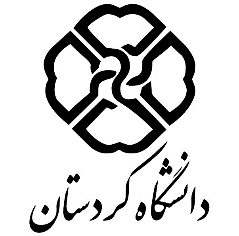 گزارش پیشرفت پایان‏نامه/ رساله دانشجویان تحصیلات تکمیلیترم تحصیلی: ....مشخصات دانشجومشخصات دانشجومشخصات دانشجومشخصات دانشجومشخصات دانشجومشخصات دانشجومشخصات دانشجومشخصات دانشجومشخصات دانشجونام:نام خانوادگی:نام خانوادگی:شماره دانشجویی:مقطع:مقطع:رشته:گرایش:مشخصات طرح تحقیق (پروپوزال)مشخصات طرح تحقیق (پروپوزال)مشخصات طرح تحقیق (پروپوزال)عنوان پروپوزال:تاریخ تصویب پروپوزال در شورای دانشکده:تاریخ تصویب پروپوزال در شورای دانشکده:مشخصات اساتید راهنما و مشاورمشخصات اساتید راهنما و مشاورمشخصات اساتید راهنما و مشاورمشخصات اساتید راهنما و مشاورمشخصات اساتید راهنما و مشاورمشخصات اساتید راهنما و مشاورمشخصات اساتید راهنما و مشاورمشخصات اساتید راهنما و مشاورمشخصات اساتید راهنما و مشاورراهنمای اول-راهنمای اول-نام:نام:نام خانوداگی:گروه آموزشی:راهنمای دوم-راهنمای دوم-نام:نام:نام خانوداگی:گروه آموزشی:مشاور اول-نام:نام:نام خانوداگی:گروه آموزشی:مشاور دوم-نام:نام:نام خانوداگی:گروه آموزشی:گزارش روند انجام پایان‏نامه / رسالهگزارش روند انجام پایان‏نامه / رسالهگزارش روند انجام پایان‏نامه / رسالهگزارش روند انجام پایان‏نامه / رسالهگزارش روند انجام پایان‏نامه / رسالهگزارش روند انجام پایان‏نامه / رسالهگزارش روند انجام پایان‏نامه / رسالهگزارش روند انجام پایان‏نامه / رسالهگزارش روند انجام پایان‏نامه / رسالهگزارش روند انجام پایان‏نامه / رسالهگزارش روند انجام پایان‏نامه / رسالهگزارش روند انجام پایان‏نامه / رسالهگزارش روند انجام پایان‏نامه / رسالهخلاصه‏ای از فعالیت‏های انجام شده در نیسمال گذشته:خلاصه‏ای از فعالیت‏های انجام شده در نیسمال گذشته:خلاصه‏ای از فعالیت‏های انجام شده در نیسمال گذشته:خلاصه‏ای از فعالیت‏های انجام شده در نیسمال گذشته:خلاصه‏ای از فعالیت‏های انجام شده در نیسمال گذشته:خلاصه‏ای از فعالیت‏های انجام شده در نیسمال گذشته:خلاصه‏ای از فعالیت‏های انجام شده در نیسمال گذشته:خلاصه‏ای از فعالیت‏های انجام شده در نیسمال گذشته:خلاصه‏ای از فعالیت‏های انجام شده در نیسمال گذشته:خلاصه‏ای از فعالیت‏های انجام شده در نیسمال گذشته:خلاصه‏ای از فعالیت‏های انجام شده در نیسمال گذشته:خلاصه‏ای از فعالیت‏های انجام شده در نیسمال گذشته:خلاصه‏ای از فعالیت‏های انجام شده در نیسمال گذشته:عناوین فعالیت‏های پیش‏بینی شده در نیمسال جدید:عناوین فعالیت‏های پیش‏بینی شده در نیمسال جدید:عناوین فعالیت‏های پیش‏بینی شده در نیمسال جدید:عناوین فعالیت‏های پیش‏بینی شده در نیمسال جدید:عناوین فعالیت‏های پیش‏بینی شده در نیمسال جدید:عناوین فعالیت‏های پیش‏بینی شده در نیمسال جدید:عناوین فعالیت‏های پیش‏بینی شده در نیمسال جدید:عناوین فعالیت‏های پیش‏بینی شده در نیمسال جدید:عناوین فعالیت‏های پیش‏بینی شده در نیمسال جدید:عناوین فعالیت‏های پیش‏بینی شده در نیمسال جدید:عناوین فعالیت‏های پیش‏بینی شده در نیمسال جدید:عناوین فعالیت‏های پیش‏بینی شده در نیمسال جدید:عناوین فعالیت‏های پیش‏بینی شده در نیمسال جدید:مشکلات حین انجام کار و پیشنهادات:مشکلات حین انجام کار و پیشنهادات:مشکلات حین انجام کار و پیشنهادات:مشکلات حین انجام کار و پیشنهادات:مشکلات حین انجام کار و پیشنهادات:مشکلات حین انجام کار و پیشنهادات:مشکلات حین انجام کار و پیشنهادات:مشکلات حین انجام کار و پیشنهادات:مشکلات حین انجام کار و پیشنهادات:مشکلات حین انجام کار و پیشنهادات:مشکلات حین انجام کار و پیشنهادات:مشکلات حین انجام کار و پیشنهادات:مشکلات حین انجام کار و پیشنهادات:میزان پیشرفت پایان نامه / رساله:میزان پیشرفت پایان نامه / رساله:میزان پیشرفت پایان نامه / رساله:میزان پیشرفت پایان نامه / رساله:میزان پیشرفت پایان نامه / رساله:میزان پیشرفت پایان نامه / رساله:میزان پیشرفت پایان نامه / رساله:میزان پیشرفت پایان نامه / رساله:میزان پیشرفت پایان نامه / رساله:میزان پیشرفت پایان نامه / رساله:میزان پیشرفت پایان نامه / رساله:میزان پیشرفت پایان نامه / رساله:میزان پیشرفت پایان نامه / رساله:0 تا 25 درصد26 تا 50 درصد51 تا 75 درصد51 تا 75 درصد51 تا 75 درصد76 تا 100 درصد76 تا 100 درصدنام و نام خانوادگی دانشجو:نام و نام خانوادگی دانشجو:تاریخ:امضا:امضا:ارزیابی توسط استاد راهنماارزیابی توسط استاد راهنماارزیابی توسط استاد راهنماارزیابی توسط استاد راهنماارزیابی توسط استاد راهنماارزیابی توسط استاد راهنماارزیابی توسط استاد راهنماارزیابی توسط استاد راهنماارزیابی توسط استاد راهنماارزیابی توسط استاد راهنماارزیابی توسط استاد راهنماارزیابی توسط استاد راهنماارزیابی توسط استاد راهنماارزیابی توسط استاد راهنمامعیارمعیارمعیارمعیارمعیارعالیعالیخوبخوبمتوسطمتوسطمتوسطضعیفضعیف1- اجرای پایان نامه مطابق جدول زمانی پیشبینی شده1- اجرای پایان نامه مطابق جدول زمانی پیشبینی شده1- اجرای پایان نامه مطابق جدول زمانی پیشبینی شده1- اجرای پایان نامه مطابق جدول زمانی پیشبینی شده1- اجرای پایان نامه مطابق جدول زمانی پیشبینی شده2- عمل به پیشنهادهای اساتید راهنما و مشاور2- عمل به پیشنهادهای اساتید راهنما و مشاور2- عمل به پیشنهادهای اساتید راهنما و مشاور2- عمل به پیشنهادهای اساتید راهنما و مشاور2- عمل به پیشنهادهای اساتید راهنما و مشاور3- حضور مستمر دانشجو جهت انجام تحقیق3- حضور مستمر دانشجو جهت انجام تحقیق3- حضور مستمر دانشجو جهت انجام تحقیق3- حضور مستمر دانشجو جهت انجام تحقیق3- حضور مستمر دانشجو جهت انجام تحقیق4- انگیزش انجام تحقیق4- انگیزش انجام تحقیق4- انگیزش انجام تحقیق4- انگیزش انجام تحقیق4- انگیزش انجام تحقیق5- داشتن آگاهی لازم در زمینه تحقیق5- داشتن آگاهی لازم در زمینه تحقیق5- داشتن آگاهی لازم در زمینه تحقیق5- داشتن آگاهی لازم در زمینه تحقیق5- داشتن آگاهی لازم در زمینه تحقیق6- مهارت لازم جهت انجام تحقیق6- مهارت لازم جهت انجام تحقیق6- مهارت لازم جهت انجام تحقیق6- مهارت لازم جهت انجام تحقیق6- مهارت لازم جهت انجام تحقیق7- برآورد کلی نیمسال 7- برآورد کلی نیمسال 7- برآورد کلی نیمسال 7- برآورد کلی نیمسال 7- برآورد کلی نیمسال نظرات تکمیلی:نظرات تکمیلی:نظرات تکمیلی:نظرات تکمیلی:نظرات تکمیلی:نظرات تکمیلی:نظرات تکمیلی:نظرات تکمیلی:نظرات تکمیلی:نظرات تکمیلی:نظرات تکمیلی:نظرات تکمیلی:نظرات تکمیلی:نظرات تکمیلی:میزان پیشرفت پایان نامه/رساله :میزان پیشرفت پایان نامه/رساله :میزان پیشرفت پایان نامه/رساله :میزان پیشرفت پایان نامه/رساله :میزان پیشرفت پایان نامه/رساله :میزان پیشرفت پایان نامه/رساله :میزان پیشرفت پایان نامه/رساله :میزان پیشرفت پایان نامه/رساله :میزان پیشرفت پایان نامه/رساله :میزان پیشرفت پایان نامه/رساله :میزان پیشرفت پایان نامه/رساله :میزان پیشرفت پایان نامه/رساله :میزان پیشرفت پایان نامه/رساله :میزان پیشرفت پایان نامه/رساله :0 تا 25 درصد26 تا 50 درصد51 تا 75 درصد51 تا 75 درصد51 تا 75 درصد51 تا 75 درصد76 تا 100 درصد76 تا 100 درصد76 تا 100 درصدنام و نام خانوادگی راهنما:نام و نام خانوادگی راهنما:تاریخ:امضا:نظر مدیر گروه آموزشینظر مدیر گروه آموزشینظر مدیر گروه آموزشینظر مدیر گروه آموزشینظر مدیر گروه آموزشینظر مدیر گروه آموزشینام و نام خانوادگی مدیر گروه:تاریخ:مهر و امضا: